武 汉 工 商 学 院招（议）标文件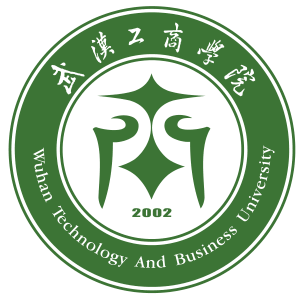 招标项目名称: 实验室桌椅采购项目招标                编      号:  G2022-22                       武汉工商学院招投标办公室二○二二年十二月第一部分   招（议）标邀请根据我校实际需求，现面向社会邀请具有实力的单位进行我校的实验室桌椅采购项目招标，欢迎能满足标书要求的厂家前来投标。一、招标项目名称：实验室桌椅采购项目2022年 12 月 6 日下午5:00前，请有意向的单位将法人授权委托书、被委托人身份证、营业执照副本等上述资料彩色扫描件（全部资料扫描为一个PDF文件）发送至331678357@qq.com邮箱，待招标方审查无误后，将联系供应商进行线上缴纳文件费，每份招标文件  300元（该费用收取后概不退还）。递交标书费的账户信息:支付宝账号：13995699032    户名：杜丹丹（请备注清楚单位名称及所投项目名称）每个投标单位在递交投标书之前,需交纳投标保证金  3万 元，开标后未中标单位的保证金在十个工作日内不计息全额退还,中标单位的保证金则转为合同履约保证金。递交投标保证金的账户信息：户  名：武汉工商学院开户行及账号：建行武汉洪福支行42001237044050001270二、投标截止时间：投标单位于2022年  月  日，将投标文件交到武汉工商学院招投标办公室。如有延误，视为废标；中标单位应在我校规定的时间内来签订合同，逾期视中标单位放弃中标，我校有权扣留保证金。付款方式：施工完毕经验收合格后支付总货款的90%，验收合格满一年后付清余款。工期：以招标方要求时间为准。开标时间和地点：另行通知。招标单位：武汉工商学院执行单位：武汉工商学院招投标办公室地  址：武汉市洪山区黄家湖西路3号联 系 人：商务部分：胡老师　027-88147040/15871758771            技术部分：吕老师  15377529679第二部分   投标须知一、招标方式：邀请招标、议评开标。二、投标者要求及相关说明：1、投标者具有独立法人资格，具有相应的经营资质和一定经营规模，具有良好的经营业绩，坚持诚信经营，有良好的服务保障。2、投标价均按人民币报价，且为含制作、运输、安装、验收及税价。三、投标费用：无论投标结果如何,投标者自行承担投标发生的所有费用。四、投标书内容：1、投标书正本一份，副本伍份。如副本内容与正本内容不符，则以正本为准（投标完后，标书概不退还）；2、产品详细报价，投标保证金缴纳凭证；3、故障响应时间及服务承诺细则；4、投标公司简介、企业法人营业执照、法人代表人身份证复印件和委托代理人身份证复印件、法人授权委托书、税务登记证、主要业绩等。5、投标公司须列举近三年来在相近高校的经营业绩，包含联系人及联系方式，供货日期，合同金额等，至少列举3例以上，用表格形式。（务必真实）6、请投标方严格按照我方拟定的标书文件的顺序报价，并注明商品规格，产地等。五、开标与评标：1、开标时间和地点：另行通知。2、属于下列情况之一者视为废标：2.1投标文件送达招标单位的时间超过规定的投标截止时间。2.2投标文件未经法定代表人或委托代理人签字。2.3开标后发现招标文件内容有虚假材料或信息。3、在开标之前，不允许投标方人员与评标成员接触，如果投标方试图在投标书审查、澄清、比较及签合同时向投标方人员施加不良影响，其投标将被视为无效投标或取消投标资格。4、本次招投标采取评标员集中议标方式，对未中标的单位我方不负责解释。5、投标单位不得相互串通损害招标单位的利益，一旦发现各投标单位之间串通作弊、哄抬标价，招标单位将取消所有参与串通的投标单位的投标资格并没收投标保证金。六、中标与签订合同1、自开标之日起7日内，招标单位向符合条件的单位进行考察，最后商议定标。2、中标单位如果未按招标单位规定的日期签订合同，或故意拖延签订合同，则招标单位可以扣除其投标保证金并取消其中标资格，另选中标单位。3、中标单位的投标保证金转为合同履约金。4、本招标文件未尽事宜，以合同为准。七、投标单位如有任何疑问，可以向我方招标负责人进行咨询。八、武汉工商学院招投标办公室保留此招标文件的解释权。第三部分     技术要求设备清单：序号货物名称单位数量技术参数要求样式参考1学生电脑桌张895实木、无甲醛E0级生态板板材
0.8M*0.6M*0.75M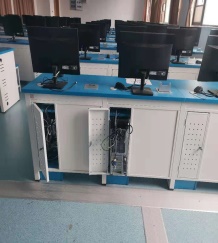 2学生实验桌张30实木、无甲醛E0级生态板板材
1.5M*0.9M*0.75M3学生电脑桌套214学生桌颜色定制彩虹条，尺寸高780MM、宽700MM、长800MM，4学生电脑桌张120实木、无甲醛E0级生态板板材
0.75M*0.6M*0.75M5学生电脑桌张32实木、无甲醛E0级生态板板材、尺寸1.25*0.66学生电脑桌张32实木、无甲醛E0级生态板板材、尺寸1.25*0.757学生电脑桌个90学生桌尺寸：110*62*73cm；实木、无甲醛E0级生态板板材8学生凳个1051340*240*450凳面黄色凳架灰白色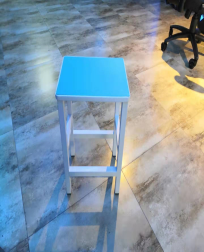 9学生椅个151网面靠背椅10教师椅把24转椅黑色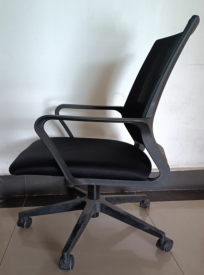 11教师桌张15实木、无甲醛E0级生态板板材、木文色
1.4M*0.7M*0.75M，带抽屉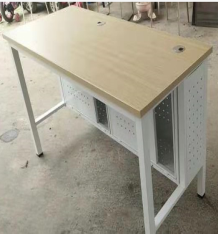 12教师桌个6实木、无甲醛E0级生态板板材1.4M*0.7M*0.75M，带抽屉13电脑桌椅套72桌面700✘600，有主机架，书包架，靠背椅14研讨桌椅套36双人位研讨桌1400*600*750，靠背椅15教师桌椅套1定制，高靠背沉浸式椅子16电脑桌椅套48定制，高靠背沉浸式椅子，电脑桌可以分组自由组合成圆形，长方形或者多边形。17手机直播间桌椅套3高靠背沉浸式直播桌椅 定制18直播间专用桌个2定制19白板个2定制20桌子套6240*120*110四人位办公桌简约屏风工位4套；长300*宽60*高75组合台式电脑桌一套；80*80*75圆桌两套。主材料：E1级板材21椅子个12高84cm靠背沉浸式椅橡木软包22直播场景货架个4定制23办公桌套4尺寸：长300*宽100*高75长桌会议室多功能办公桌白色梯形可自由组合一套；长300*宽60*高75组合台式电脑桌一套；80*80*75圆桌两套。主材料：E1级板材24椅子个10高84cm靠背沉浸式椅橡木软包25学生互动桌椅套80适合写作和翻译台面桌2400*1200带钢化滚轮，演讲和阅读学生桌长度1200*600超轻钢木折叠桌，桌子高度800mm\椅子高度450mm，管材2.0MM环保达到E1级智慧语言测评中心技术：王老师15872371898